от 24 декабря 2020 года									         № 1264О внесении изменений  в постановление администрации городского округа город Шахунья Нижегородской области от 27.03.2018 № 518 «Об утверждении Порядка проведения оценки последствий принятия решения о реорганизации или ликвидации муниципальных образовательных организаций городского округа город Шахунья Нижегородской области, заключении договоров аренды объектов собственности, закрепленных за образовательными организациями»Администрация  городского  округа   город   Шахунья  Нижегородской   области п о с т а н о в л я е т:1. В постановление администрации городского округа город Шахунья Нижегородской области от 27.03.2018 № 518 «Об утверждении Порядка проведения оценки последствий принятия решения о реорганизации или ликвидации муниципальных образовательных организаций городского округа город Шахунья Нижегородской области, заключении договоров аренды объектов собственности, закрепленных за образовательными организациями» внести следующие изменения:1.1. Приложение 1 к Порядку дополнить пунктом 7 следующего содержания:«7. При оценке последствий принятия решений о реорганизации или ликвидации малокомплектной муниципальной образовательной организации дополнительно необходимо учитывать следующие критерии:7.1. Обеспечение продолжения предоставления и получения образования, уровень и качество которого не могут быть ниже требований, установленных соответствующим федеральным государственным образовательным стандартом.7.2. Наличие (отсутствие) влияния образовательной организации на:- социально-экономическую и социокультурную ситуацию территории;- партнерское участие в жизни сельского поселения, городского микрорайона;- транспортную безопасность.7.3. Наличие в населенном пункте детей дошкольного возраста и наполняемость дошкольных групп.7.4. Наличие квалифицированных педагогических кадров для организации полноценного учебного процесса.7.5. Удаленность от социокультурных центров и возможность исполнения инфраструктуры в качестве культурно-просветительских и досуговых центров.7.6. Возможность использования спортивных и иных сооружений образовательных организаций для занятий населения спортом.».1.2. Приложение 2 к Порядку дополнить пунктом 4 следующего содержания:«4. Для малокомплектных муниципальных образовательных организаций дополнительно учитываются критерии, указанные в пункте 7 Приложения 1 к настоящему Порядку.».2. Настоящее постановление вступает в силу с момента его подписания и подлежит размещению на официальном сайте администрации городского округа город Шахунья.3. Общему отделу администрации городского округа город Шахунья  Нижегородской области разместить настоящее постановление на официальном сайте администрации городского округа город Шахунья Нижегородской области.4. Контроль  за  исполнением настоящего постановления возложить на  первого заместителя главы администрации городского округа город Шахунья Нижегородской области  А.Д. Серова.Глава местного самоуправлениягородского округа город Шахунья						          Р.В.Кошелев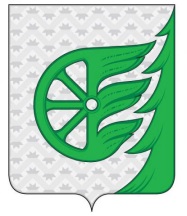 Администрация городского округа город ШахуньяНижегородской областиП О С Т А Н О В Л Е Н И Е